О зачислении в 2024 году учащихся в X классВ соответствии с пунктом 7 статьи 151 Кодекса Республики Беларусь об образовании, Правил приема (зачисления) лиц для получения общего среднего образования в лицеях, университетах, утвержденного постановлением Министерства образования Республики Беларусь 17.08.2022 № 270, протокола заседания приемной комиссии от 28.06.2024 № 5ПРИКАЗЫВАЮ:Зачислить следующих учащихся:в X класс с изучением на повышенном уровне учебных предметов «Физика» и «Математика»:в X класс с изучением на повышенном уровне учебных предметов «Русский язык» и «Математика»:в X класс с изучением на повышенном уровне учебных предметов «Русский язык» и «История Беларуси»:в X класс с изучением на повышенном уровне учебных предметов «Иностранный язык» и «Русский язык»: в X класс с изучением на повышенном уровне учебных предметов «Иностранный язык» и «Математика»:в X класс с изучением на повышенном уровне учебных предметов «Химия» и «Биология»:в X класс с изучением на повышенном уровне учебных предметов «Иностранный язык» и «Обществоведение»:Контроль исполнения приказа возложить на заместителя директора по учебной работе Тишук Т.В. Директор лицея								И.В.ДеменковецС приказом ознакомлена		Т.В.Тишук		28.06.2024В дело 02-0228.06.2024О внесении изменений в приказ от 29.06.2023 № 193«О зачислении в 2023 году учащихся в X класс»В соответствии с пунктом 7 статьи 151 Кодекса Республики Беларусь об образовании, Правил приема (зачисления) лиц для получения общего среднего образования в лицеях, университетах, утвержденного постановлением Министерства образования Республики Беларусь 17.08.2022 № 270, протокола заседания приемной комиссии от 30.06.2023 № 6ПРИКАЗЫВАЮ:Зачислить в X класс с изучением на повышенном уровне учебных предметов «Иностранный язык» и «Обществоведение» Цыкунову Ангелину Александровну.Зачислить в X класс с изучением на повышенном уровне учебных предметов «Иностранный язык» и «Обществоведение» Бердо Ульяну Олеговну.Контроль исполнения приказа возложить на заместителя директора по учебной работе Тишук Т.В. Директор лицея								И.В.ДеменковецС приказом ознакомлена		Т.В.Тишук		30.06.2023В дело 02-0230.06.2023 О зачислении в 2023 году учащихся в XI классВ соответствии с пунктом 7 статьи 151 Кодекса Республики Беларусь об образовании, Правил приема (зачисления) лиц для получения общего среднего образования в лицеях, университетах, утвержденного постановлением Министерства образования Республики Беларусь 17.08.2022 № 270, протокола заседания приемной комиссии от 25.08.2023 № 7ПРИКАЗЫВАЮ:Зачислить в XI класс с изучением на повышенном уровне учебных предметов «Математика» и «Физика» Ялтыкова Романа Дмитриевича.Контроль исполнения приказа возложить на заместителя директора по учебной работе Тишук Т.В. Директор лицея								И.В.ДеменковецС приказом ознакомлена		Т.В.Тишук		25.08.2023В дело 02-0225.08.2023Аддзел па адукацыi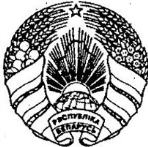 Наваполацкага гарадскогавыканаўчага камітэтаДзяржаўная ўстановаадукацыі«Ліцэй г. Наваполацка»ЗАГАД28.06.2024                            № 185г.Наваполацк Отдел по образованиюНовополоцкого городскогоисполнительного комитетаГосударственное учреждение образования«Лицей г. Новополоцка»ПРИКАЗг.Новополоцк№ Фамилия, имя, отчество (если такое имеется) учащегося1Баранова Яна Игоревна2Вершаловский Глеб Вадимович3Гарбуль Александр Игоревич4Димитриев Даниил Александрович5Ефименко Артем Владимирович6Жабуренок Станислав Сергеевич7Задорожная Анна Алексеевна8Иванов Константин Максимович9Конюхов Никита Алексеевич10Кривач Дарья Юрьевна11Маланочкин Марк Сергеевич12Мурыгина Маргарита Максимовна13Надточеев Евгений Алексеевич14Ободов Иван Николаевич15Позднякова Ариана Игоревна16Прохорёнок Александр Александрович17Самойленков Евгений Витальевич18Свирбутович Мирослав Витальевич19Скрабатун Милана Андреевна20Сныткин Арсений Николаевич21Улицкий Никита Сергеевич22Фомичева София Петровна23Храмцова Алина Александровна№Фамилия, имя, отчество (если такое имеется) учащегося1Балашова Арина Евгеньевна2Жукьян Эмилия Александровна3Зайченков Савелий Дмитриевич 4Игнатовская Анна Николаевна 5Клыпа Елизавета Олеговна6Кузнецов Артем Артурович7Лыскова Николь Александровна8Пахирко Елизавета Вячеславовна 9Поплетеева Ангелина Алексеевна 10Табола Дарья Дмитриевна11Филиппович Надежда Константиновна№Фамилия, имя, отчество (если такое имеется) учащегося1Антипова Алина Леонидовна2Бобров Семен Викторович3Бычкович Иван Васильевич4Ефимова Александра Андреевна5Захаревич Антон Александрович6Захарова Елизавета Дмитриевна7Игнатьева Анастасия Михайловна8Кутукова Мария Артуровна9Любавина Валерия Александровна10Новиков Владислав Витальевич11Петракевич Максим Дмитриевич12Пилат Дарья Вячеславовна№ Фамилия, имя, отчество (если такое имеется) учащегося1Аксёнова Ульяна Вячеславовна2Близнева Анна Николаевна3Боровиков Тимофей Дмитриевич4Кулиш Алина Станиславовна5Литвиненко Артемий Владимирович6Матиевская Лилия Дмитриевна7Морская Вероника Владимировна8Петкевич Виктория Юрьевна9Пучковская Дарья Алексеевна10Снитко Софья Игоревна11Цыро Юлия Сергеевна12Юркина Анна Евгеньевна№ Фамилия, имя, отчество (если такое имеется) учащегося1Борейко Евгения Ивановна2Власова Екатерина Алексеевна3Ермаленок Екатерина Витальевна4Каспирович Анна Сергеевна5Когаленок Марина Вячеславовна6Крюк Виолетта Геннадьевна7Леошко Тимофей Юрьевич8Мурашкина Анна Вадимовна9Недведь Яна Олеговна10Новоселова Виталина Александровна11Судник Олег Алексеевич  12Якубёнок Артем Кириллович№ Фамилия, имя, отчество (если такое имеется) учащегося1Дукмасова Анастасия Максимовна2Евменова Виктория Игоревна3Жлоба Даниил Евгеньевич4Карпиевич Федор Алексеевич5Кашаев Ярослав Игоревич6Клепец Владислав Вадимович7Клундук Вероника Михайловна8Мамошин Егор Александрович9Молчан София Александровна10Отока Елизавета Павловна11Орел Виктория Витальевна12Пентковская Арина Петровна13Пожиган Дарья Олеговна14Позняк Никита Кириллович15Пуртова Арина Андреевна16Сафронов Иван Александрович17Терешко Ксения Владимировна18Турсунова Диана Анваровна19Циунель Алиса Владимировна20Чернышев Михаил Владимирович21Шакуро Татьяна Владимировна22Якушева Виктория Александровна23Ясюкевич Екатерина Алексеевна24Яхимович Валерия Эдуардовна№ Фамилия, имя, отчество (если такое имеется) учащегося1Беляков Даниил Сергеевич2Голунов Кирилл Борисович3Гончарова Маргарита Сергеевна4Жойдик Илья Дмитриевич5Кемстач Варвара Михайловна6Котова Ксения Юрьевна7Красько Влада Сергеевна8Крюкова Юлия Дмитриевна9Осоприлко Мария Андреевна10Петрова Ульяна Алексеевна11Петроченко Евгений Сергеевич12Позолотин Григорий Андреевич13Пылинская Владислава Евгеньевна14Пышко Александра Игоревна15Ранько Яна Андреевна16Самкович Анастасия Андреевна 17Сахонько Кира Олеговна18Сивохо Анна Ивановна19Титович Анастасия Сергеевна20Усов Назар Дмитриевич21Черепковская Анна  Анатольевна22Черский Вячеслав Александрович23Чичикайло Матвей Васильевич24Шевцов Егор АлександровичАддзел па адукацыiНаваполацкага гарадскогавыканаўчага камітэтаДзяржаўная ўстановаадукацыі«Ліцэй г. Наваполацка»ЗАГАД30.06.2023                            №  194   г.Наваполацк Отдел по образованиюНовополоцкого городскогоисполнительного комитетаГосударственное учреждение образования«Лицей г. Новополоцка»ПРИКАЗг.НовополоцкАддзел па адукацыiНаваполацкага гарадскогавыканаўчага камітэтаДзяржаўная ўстановаадукацыі«Ліцэй г. Наваполацка»ЗАГАД25.08.2023                            №     г.Наваполацк Отдел по образованиюНовополоцкого городскогоисполнительного комитетаГосударственное учреждение образования«Лицей г. Новополоцка»ПРИКАЗг.Новополоцк